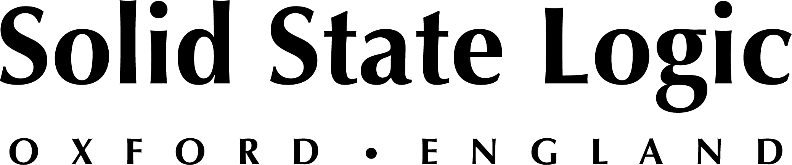 Solid State Logic Controllers Level Up Once Again with New LUNA and Pyramix Profiles for UF8, Enhancements in SSL 360° V1.4 Update for UC1 and Additional Bundled SoftwareSSL 360° V1.4 software ushers in massive enhancements including updates to its Plug-in Mixer ecosystem, new UF8 templates for DAWs, as well as 6-month SSL Complete subscription bundled for all UF8 and UC1 hardware Oxford, England, November 10, 2022 — Solid State Logic announces that its groundbreaking UF8 and UC1 controllers now support Merging Technologies' Pyramix and Universal Audio LUNA digital audio workstation (DAW) platforms. New profiles for both Pyramix and LUNA — and many other updates — are now included in the latest SSL 360° software ecosystem update (V1.4) as well as significant new additions to software bundles, including 6-month SSL Complete subscription. Building on its recent 4K B channel strip plug-in announcement, which is included with all UC1 hardware, Solid State Logic introduce SSL 360 V1.4°. The latest in a series of updates to SSL’s software ecosystem boasts several feature additions and enhancements based on feedback from user groups, including Follow selected DAW track, DAW Solo / Mute integration for 4K B and Channel Strip 2 plug-ins in several DAWs, UC1 Bus Compressor Meter calibration as well as new Compressor Mix, Width and Pan controls in Channel Strip 2 Plug-in and much more. By accessing the new SSL 360° V1.4 update, users can now:Use new Merging Technologies Pyramix and Universal Audio LUNA profiles for UF8. Follow selected DAW track, DAW Solo and Mute integration in Studio One, Live & REAPER – for 4K B and Channel Strip 2 Plug-ins. Control the Plug-in Mixer Transport from the computer keyboard.Access the UC1 Bus Compressor Meter calibration tool on the SSL 360° HOME page. Access a redesigned SSL 360° Plug-in Mixer GUI.Utilise new features of Channel Strip 2 Plug-in— which now includes Pan, Width, Compressor Mix, HQ Mode (Oversampling) and an updated GUI.SSL 360° V1.4 and associated plug-ins are now fully M1/ARM native."Merging has enjoyed a long and productive relationship with Solid State Logic and we are delighted that UF8 Advanced DAW Controller can now control Pyramix," said Chris Hollebone, Director of Pro-Sales Solutions at Merging Technologies. "Many of our customers will enthusiastically welcome this addition to the list of controllers."
"We are thrilled to have deep integration between SSL Control Surfaces and LUNA," said Lev Perrey, VP of Product, Universal Audio. "LUNA’s unique control surface features work best on SSL surfaces, combining to give our users record quality mixes faster than any other combination." Also, effective immediately, all new and existing UF8 and UC1 customers can take advantage of a free 6-month SSL Complete subscription. Users can access the free subscription via their user accounts with registered UF8 or UC1 hardware. For more information, please visit: https://www.solidstatelogic.com/products/uc1https://www.solidstatelogic.com/products/uf8 Solid State Logic is the world’s leading manufacturer of analogue and digital audio consoles and provider of creative tools for music, broadcast, live and post production professionals. For more information about our award-winning products, please visit: www.solidstatelogic.com.###For further information contact:		Jeff Touzeau+1 (914) 602-2913			jeff@hummingbirdmedia.comRoss Gilbert+44 (0) 1865 842300				rossg@solidstatelogic.com